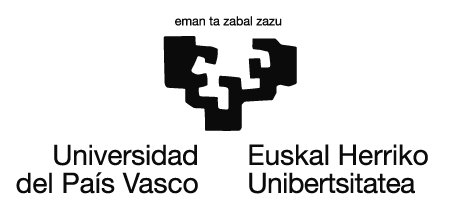 III. ERANSKINA UPV/EHUKO ANTOLAKUNTZA UNITATE BATEAN KANPO PRAKTIKA AKADEMIKOAK EGIN AURREKO BAIMEN ESKAERA ……………………………………………………….……………………..andre/jaunak,………………………………..…………………Antolakuntza Unitatearen Arduraduna izanik, Unitateak UPV/EHUko Kanpo Praktiken Arautegiaren 21. artikuluan adierazten diren baldintzak betetzen dituela bermatzen dut eta baimena eskatzen dut Hezkuntzarako Lankidetza Programa honetarako: Laguntza Poltsa: Antolakuntza Unitatearen Arduradun gisa, ziurtatzen dut aurrekontuaren aplikazioan eskuragarri dagoela Laguntza Poltsa horren zenbatekoa eta dagokion Gizarte Segurantzako kuotaren zenbatekoa ordaintzeko eta horretarako erabil daitezkeela. Era berean, Laguntza Poltsaren ordainketa eta legeriak ezarritako zerga eta Gizarte Segurantzako kotizazio betebeharrak betetzeko egin beharreko kudeaketaz arduratzen naiz. ………………..(e)n, 20…….(e)ko ……………(a)ren …… (e)(a)n. ……………………………………………………………………………………………………….andre/jaunak, ………………………………………………………ko Dekanoa, Zuzendaria, Errektoreordea BAIMENA ematen diot …………………………………………………Antolakuntza Unitateari eskaera honetan agertzen den Hezkuntzarako Lankidetza Programa garatzeko. ……………..…..(e)n, 20…….(e)ko ……………(a)ren …… (e)(a)n. (Sinadura eta zigilua)Garatu nahi den Praktikaren izenaPraktikaren ordu kopurua guztiraPraktika garatuko den lekuaIkaslearen instruktoreaIkasleaTitulazioaMatrikulatutako ZentroaIkaslearentzat Laguntza Poltsaren zenbateko osoa (EZ badago diru laguntzarik, zenbatekoan jarri ‘diru-laguntzarik gabe’)Ikaslearentzat Laguntza Poltsaren zenbateko osoa (EZ badago diru laguntzarik, zenbatekoan jarri ‘diru-laguntzarik gabe’)Zenbateko osoa: …………………………………………….……EuroAurrekontuaren aplikazioa:Aurrekontuaren aplikazioa:Aurrekontuaren aplikazioa:ORGANIKAFUNTZIONALAEKONOMIKAZenbatekoaren ordainketa jarduera amaitutakoan egingo da, edo bi epeetan jarduerak 6 hilabete baino gehiago irauten badu.Zenbatekoaren ordainketa jarduera amaitutakoan egingo da, edo bi epeetan jarduerak 6 hilabete baino gehiago irauten badu.Zenbatekoaren ordainketa jarduera amaitutakoan egingo da, edo bi epeetan jarduerak 6 hilabete baino gehiago irauten badu.Antolakuntza Unitatearen ArduradunaSinaduraInstruktorearen onespenaSinadura